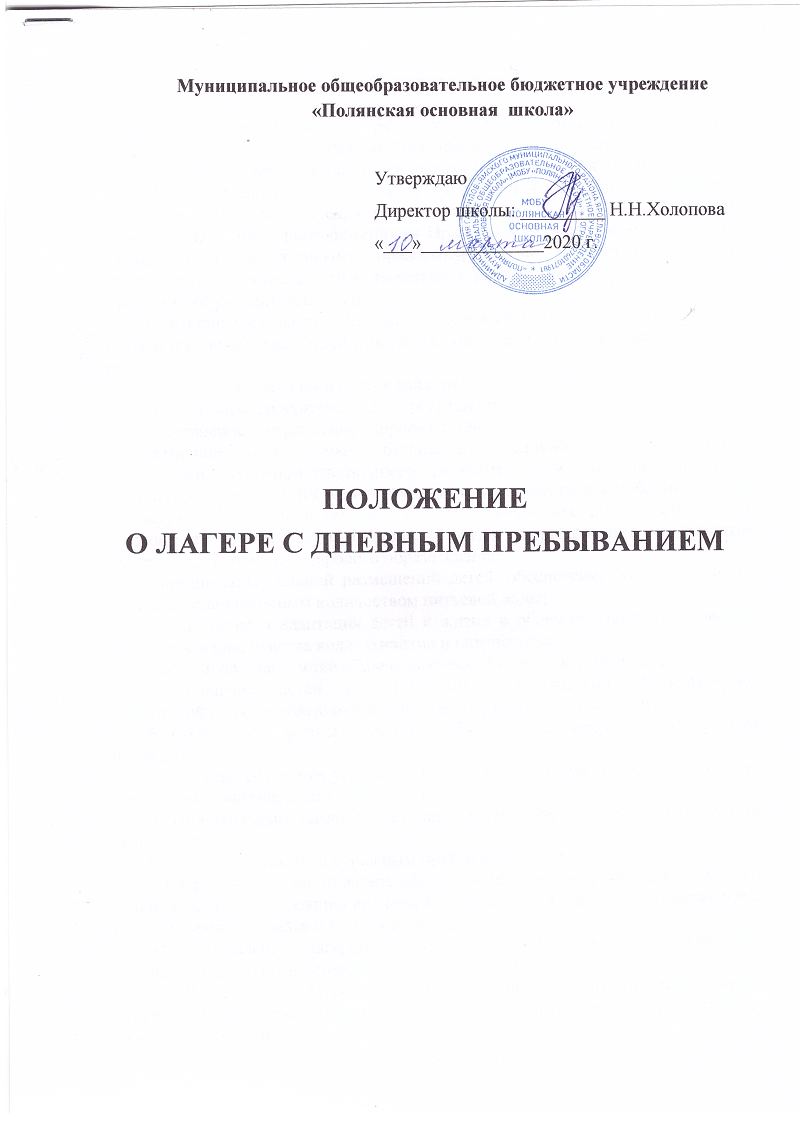 1. Общие положенияНастоящее положение регулирует деятельность оздоровительного лагеря (далее -  лагеря) с дневным пребыванием детей при школе.2. Лагерь  является организацией отдыха и оздоровления детей.     3. Лагерь в своей деятельности руководствуется федеральными законами, указами и распоряжениями Президента Российской Федерации, постановлениями и распоряжениями Правительства Российской Федерации, законами и нормативными правовыми актами субъектов Российской Федерации, муниципальными правовыми актами, настоящим положением, решениями учредителей лагеря.4. Основными целями деятельности лагеря являются обеспечение развития, отдыха и оздоровления детей в возрасте  от 6 лет 6 месяцев и до достижения ими 16 лет.5. Основными задачами лагеря являются:- организация содержательного досуга детей;- сохранение и укрепление здоровья детей;-создание необходимых безопасных условий для личностного, творческого, духовно-нравственного развития детей, для занятий детей физической культурой и спортом, туризмом, расширения и углубления знаний об окружающем мире и природе, развития творческих способностей детей, организации общественно полезного труда, формирования и развития позитивной мотивации здорового образа жизни;- организация условий размещений детей, обеспечение их полноценным питанием и достаточным количеством питьевой воды;- воспитание и адаптация детей к жизни в обществе, привитие навыков самоуправления, чувства коллективизма и патриотизма;- формирование у детей общечеловеческой культуры и ценностей; -привлечение детей к туристской, краеведческой, физкультурно-спортивной и военно-патриотической  и иной другой деятельности. 6. Содержание, формы и методы работы лагеря определяются с учетом интересов детей.7. В лагере создаются условия для организации воспитательного процесса, реализации дополнительных образовательных услуг.8. Пришкольный лагерь может находиться в пределах границ школьной территории.9. Лагерь организован с дневным пребыванием детей.10. При формировании лагеря обеспечиваются условия жизнедеятельности детей, включая организацию размещения, питания, медицинского обеспечения, охраны жизни, здоровья и безопасности детей.11. Управление лагерем строится на принципах, обеспечивающих государственно-общественный характер управления.12. В лагере не допускаются создание и деятельность организационных структур политических партий, общественно-политических и религиозных движений и организаций.II. Организация деятельности лагеря13. Лагерь создается, реорганизуется и ликвидируется в порядке,  установленном законодательством Российской Федерации.14. Учредителем лагеря является Управление образования Гаврилов-Ямского муниципального района (далее – учредитель).15. Лагерь самостоятельно осуществляет финансово-хозяйственную деятельность.16. Организация питания детей в лагере возлагается на лагерь.17. Организация оказания медицинской помощи детям в лагере возлагается на лагерь.18. Непосредственное руководство лагерем осуществляет начальник лагеря.19. Назначение начальника лагеря осуществляется приказом директора школы.20.  Права и обязанности начальника лагеря  определяются в установленном порядке нормативными правовыми актами Российской Федерации, субъектов Российской Федерации, решением учредителя.21. Начальник лагеря:действует от имени лагеря, представляет его во всех учреждениях и организациях;распоряжается имуществом лагеря в пределах прав, предоставленных ему;несет в установленном законодательством Российской Федерации порядке ответственность за деятельность лагеря, включая невыполнение функций, нарушение прав, свобод детей и работников лагеря; соответствие форм, методов и средств организации воспитательного процесса возрасту, интересам и потребностям детей;планирует, организует и контролирует деятельность лагеря, отвечает за качество и эффективность его работы;несет ответственность за жизнь, здоровье и безопасность детей и работников во время нахождения в лагере, соблюдение норм охраны труда и техники безопасности;обеспечивает предоставление родителям (законным представителям) и детям полную и своевременную информацию об их обязанностях, правах, условиях пребывания детей в лагере и о предоставляемых детям услугах; к детям должно проявляться уважительное и гуманное отношение со стороны работников учреждений.III. Комплектование лагеря22. Порядок комплектования лагеря определяется учредителем в соответствии с законодательством Российской Федерации и субъектов Российской Федерации и закрепляется в уставе.23. В лагерь принимаются дети в возрасте  от 6 лет 6 месяцев и до достижения ими 16 лет при наличии медицинских документов о состоянии здоровья детей, а также сведений об отсутствии контактов с инфекционными заболеваниями.24. В лагеря не могут быть приняты дети с некоторыми отклонениями в состоянии здоровья и бактерионосители инфекционных заболеваний, включенные в общие медицинские противопоказания к направлению детей в оздоровительные учреждения.25. В лагере создаются отряды детей с учетом возраста, интересов детей, а также ограничения жизнедеятельности детей (в том числе детей-инвалидов).26. Количество отрядов в лагере определяется, исходя из их предельной наполняемости.27. В лагерях с дневным пребыванием детей предельная наполняемость составляет для обучающихся 1-4 классов  - не более 25 детей, для остальных школьников - не более 30 детей28. Продолжительность смены - 18 дней (во время летних каникул), 5 дней (во время осенних и весенних каникул). Лагерь работает в режиме пятидневной недели.IV. Имущество и средства учреждения29. В целях обеспечения отдыха и оздоровления детей приказом директора за лагерем закрепляются кабинеты, спортивные площадки, залы, необходимое оборудование  и другие объекты.30. Лагерь владеет, пользуется и распоряжается закрепленным за ним имуществом в соответствии с приказом и  законодательством Российской Федерации.31. Лагерь несет ответственность перед учредителем за сохранность и эффективное использование закрепленного за ним имущества.32. Финансовое обеспечение деятельности лагеря осуществляется в соответствии с законодательством Российской Федерации.33. Для обеспечения необходимых условий отдыха и оздоровления детей в лагере должны соблюдаться следующие основные условия:наличие и состояние документации, в соответствии с которой работает лагерь, в том числе акт приемки лагеря межведомственной комиссией;условия размещения лагеря;укомплектованность лагеря необходимыми специалистами и уровень их квалификации;техническое оснащение лагеря (оборудование, приборы, аппаратура, спортивное и туристское снаряжение, транспорт и т.д.);наличие системы внутреннего контроля качества предоставляемых услуг.